Справки по тел:  201-55-77, 8-902-87-94-715. Cайт: aquaplus-ekb.ruПлавание для взрослых 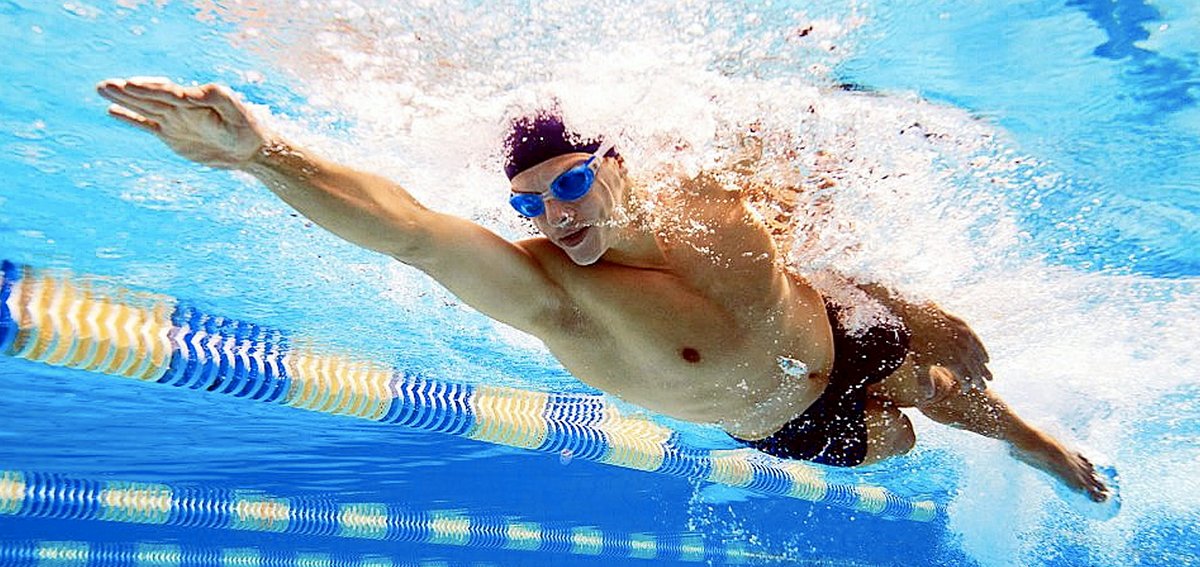 1.  Начальный  уровень       Обучение спортивными способами плавания.2. Тренировочный уровень    Совершенствования техники плавания в бассейне.                                        Тренировки  для плавания  по открытой воде (море, озеро, река и т.д.).Расписание занятийПлавание для взрослых 1.  Начальный  уровень       Обучение спортивными способами плавания.2. Тренировочный уровень    Совершенствования техники плавания в бассейне.                                        Тренировки  для плавания  по открытой воде (море, озеро, река и т.д.).Расписание занятийПлавание для взрослых 1.  Начальный  уровень       Обучение спортивными способами плавания.2. Тренировочный уровень    Совершенствования техники плавания в бассейне.                                        Тренировки  для плавания  по открытой воде (море, озеро, река и т.д.).Расписание занятийПлавание для взрослых 1.  Начальный  уровень       Обучение спортивными способами плавания.2. Тренировочный уровень    Совершенствования техники плавания в бассейне.                                        Тренировки  для плавания  по открытой воде (море, озеро, река и т.д.).Расписание занятийДни Начало занятийУровень подготовкиКонтакты тренера ПН17.45      2Предварительно созвониться с тренером!    Ташкинов Евгений              8-919-382-53-10ПН19.151Ташкинов ЕвгенийВТ9.30, 10.151,2 Ташкинов ЕвгенийВТ20.00   1,2 Жданова Галина                 8-950-545-70-13                        ср17.45    2Предварительно созвониться с тренером!    Ташкинов Евгений              8-919-382-53-10ср18.30    1,2Ташкинов ЕвгенийЧТ9.30,10.151, 2Ташкинов ЕвгенийПТ18.30    1,2Ташкинов Евгений  сб9.301Халитов  Юрий                      8-919-392-46-67ВС18.301.2Жданова Галина                    8-950-545-70-13    Индивидуальные занятия по предварительной записи!Индивидуальные занятия по предварительной записи!Индивидуальные занятия по предварительной записи!Индивидуальные занятия по предварительной записи!